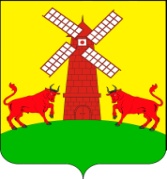 АДМИНИСТРАЦИЯ УПОРНЕНСКОГО СЕЛЬСКОГО ПОСЕЛЕНИЯПАВЛОВСКОГО РАЙОНАПОСТАНОВЛЕНИЕот 21.12.2017                                                                            № 148хутор УпорныйОб отмене отдельных постановлений администрации Упорненского сельского поселения Павловского районаВ целях приведения нормативных актов в соответствие с действующим законодательством, Уставом Упорненского сельского поселения Павловского района, п о с т а н о в л я ю:1. Признать утратившими силу:постановление администрации Упорненского сельского поселения Павловского района от 06 марта 2014 г № 5 «Об утверждении Порядка о предоставлении гражданами, претендующими на замещение должностей муниципальной службы сведений о доходах, расходах, об имуществе и обязательствах имущественного характера», постановление администрации Упорненского сельского поселения Павловского района от 15 декабря 2017 года № 75 «Об утверждении положения о порядке увольнения (освобождения от должности) лиц, замещающих муниципальные должности, в связи с утратой доверия».2.  Контроль за выполнением настоящего постановления оставляю за собой.3. Постановление вступает в силу со дня обнародование.Глава Упорненского сельскогопоселения Павловского района                                                                  А.В.Браславец